Checkliste vor Abgabe des Anerkennungsformulars:Ein Anerkennungsantrag kann erst dann bearbeitet werden, wenn die im Folgenden aufgelisteten Unterlagen VOLLSTÄNDIG vorliegen, d.h. alle Punkte in der Tabelle angekreuzt werden können:Im Allgemeinen kann eine Anerkennung von Leistungen aus Ausbildungsberufen NICHT erfolgen, da diese dem Niveau nach DQR / EQR (Deutscher / Europäischer Qualifikationsrahmen) in Niveaustufe 4 (siehe http://www.dqr.de/content/2316.php ) eingeordnet sind.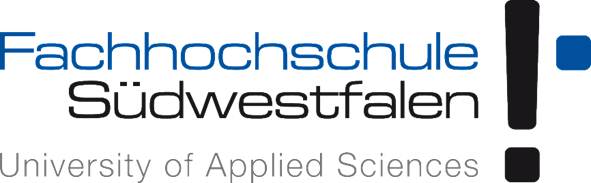 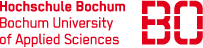 	______________________________________	_______________________________________Hiermit bitte ich um Anerkennung der nachfolgend aufgelisteten Leistungen.	Datum	Unterschrift	Nicht vom Studierenden auszufüllen:Einzureichende Unterlagen:per Postper E-MailNachweis, dass Sie an der FH Südwestfalen oder der Hochschule Bochum immatrikuliert sind (z.B. Kopie des Studierendenausweises) bzw. eine Kopie des Antrags auf Quereinstieg bzw. Einstufung in ein höheres Semester (dies ist bei den jeweiligen bei den jeweiligen Studierendenservice-Büros: service-hagen@fh-swf.de; bewerbung@hs-bochum.de möglich)vollständig ausgefülltes Anmeldeformularpersönliche DatenUnterschriftEintragung der Bezeichnung des Fachs/der Fächer (laut eingereichtem Notenspiegel)Angabe der ECTS-Punkte (Credit Points / CP), StundenumfangAngabe der PrüfungsartAngabe der Note des anzuerkennenden Fachsbeglaubigter Notenspiegel der erbrachten StudienleistungenNachweis über den Stundenumfang - Workload (z.B. durch Modulhandbuch, Studienverlaufsplan, Prüfungsordnung)offizielle Auflistung der Inhalte der beantragten Fächer (z.B. durch Modulhandbuch)Die Unterlagen per Post sind an folgende Adresse zu richten:Die E-Mail Unterlagen sollen an folgende Adresse gesendet werden:An dieFachhochschule SüdwestfalenPrüfungsausschussbeauftragterBachelor-VerbundstudiengangWirtschaftsingenieurwesenIm Alten Holz 13158093 HagenProf. Dr. Waldemar Rohderohde.waldemar@fh-swf.de KlKlausurHAHausarbeitK-PKombiprüfungmPmündl. PrüfungPrüf. Nr.Modul im Verbundstudiengang(zu erbringende Leistung)CP/Std.Prüf.-artAnerkennung wird beantragt durch erbrachte Leistung:CP/Std.Prüf.-art NoteAbgelehnt; evtl. TeilvorleistungenNoteVerantw.DatumUnterschrift(laut eingereichtem Notenspiegel)1.1  Allg. Betriebswirtschaftslehre8KlKlönne1.2 Internationale Volkswirtschaftslehre5KlKlönne1.5 Projektmanagement5Kl2.3 Managementkompetenz5HAKlönne3.1 Seminar BWL4HAKlönne4.1 Rechnungswesen9KlKlönne4.3 Recht5KlKlönne5.3 Business Communication7K-PKlönne6.1 Controlling7KlKlönne6.5 Internationales Management5KlKlönne6.6.Unternehmenssimulation5KlKlönne7.1 Marketing9KlKlönne7.2. Produktionsplanung u. -steuerung9KlKlönne7.6 Investition und Finanzierung 5KlKlönne8.1 Seminar Marktforschung5HAKlönne8.2 Seminar PPS5HAKlönne1.3 Grundlagen des Konstruierens5KlBehmer2.1 Technische Mechanik5KlBehmer3.2 Physik und Umwelt9KlBehmer5.1 Werkstoffkunde und -prüfung5KlBehmer5.2 Grundl. d. Elektrotechnik/Elektronik5KlBehmer6.2 Automatisierungstechnik5KlBehmer7.3 Fertigungsverfahren9KlBehmer7.4 Grundlagen der Verfahrenstechnik5KlBehmer7.5 Einführung in die 3D-Konstruktion5HABehmer8.3 Qualitätsmanagement5KlBehmer9.1 Seminar Fertigungstechnik4HABehmer1.4 Mathematik8KlRohde2.2 Grundl. d. Informatik u. Program.7KlRohde3.3 Statistik4KlRohde4.2 Datenbanken10KlRohde6.3 Software-Engineering5KlRohde6.4 Informat.- u. Kommunik.-systeme5KlRohdeBemerkungen:   Wahlpflicht:    6.3, 6.4, 6.5 oder 6.6   /   7.1 und 8.1 oder 7.2 und 8.2   /   7.4 oder 7.5Bemerkungen:   Wahlpflicht:    6.3, 6.4, 6.5 oder 6.6   /   7.1 und 8.1 oder 7.2 und 8.2   /   7.4 oder 7.5Bemerkungen:   Wahlpflicht:    6.3, 6.4, 6.5 oder 6.6   /   7.1 und 8.1 oder 7.2 und 8.2   /   7.4 oder 7.5Bemerkungen:   Wahlpflicht:    6.3, 6.4, 6.5 oder 6.6   /   7.1 und 8.1 oder 7.2 und 8.2   /   7.4 oder 7.5Bemerkungen:   Wahlpflicht:    6.3, 6.4, 6.5 oder 6.6   /   7.1 und 8.1 oder 7.2 und 8.2   /   7.4 oder 7.5Bemerkungen:   Wahlpflicht:    6.3, 6.4, 6.5 oder 6.6   /   7.1 und 8.1 oder 7.2 und 8.2   /   7.4 oder 7.5Bemerkungen:   Wahlpflicht:    6.3, 6.4, 6.5 oder 6.6   /   7.1 und 8.1 oder 7.2 und 8.2   /   7.4 oder 7.5Bemerkungen:   Wahlpflicht:    6.3, 6.4, 6.5 oder 6.6   /   7.1 und 8.1 oder 7.2 und 8.2   /   7.4 oder 7.5Anerkennung entsprechend obiger Aufstellung______          ________________________Datum	           PrüfungsausschussbeauftragterAnerkennung entsprechend obiger Aufstellung______          ________________________Datum	           PrüfungsausschussbeauftragterAnerkennung entsprechend obiger Aufstellung______          ________________________Datum	           PrüfungsausschussbeauftragterAnerkennung entsprechend obiger Aufstellung______          ________________________Datum	           Prüfungsausschussbeauftragter